Matematyka klasa I Branżowa-lekcja 3(zagadnienia na 4 godziny lekcyjne-termin 02.04.-08.04)
Cel lekcji: uczeń rozpoznaje figury płaskie, potrafi obliczyć pola figurPrzygotuj zeszyt z matematyki, długopis, kolorowe pisaki,  komputer z dostępem do internetu W zeszycie zapisz  temat lekcji: Odczytywanie danych z tabel, diagramów i wykresów Skopiuj link  i wklej go w przeglądarkę, obejrzyj  film o bryłach:https://www.youtube.com/watch?v=msyy-WTr7FcPrzyjrzyj się poniższemu wykresowi i przeanalizuj zadanie. Wykres przedstawia  zmiany temperatury 8 stycznia w Krakowie. 

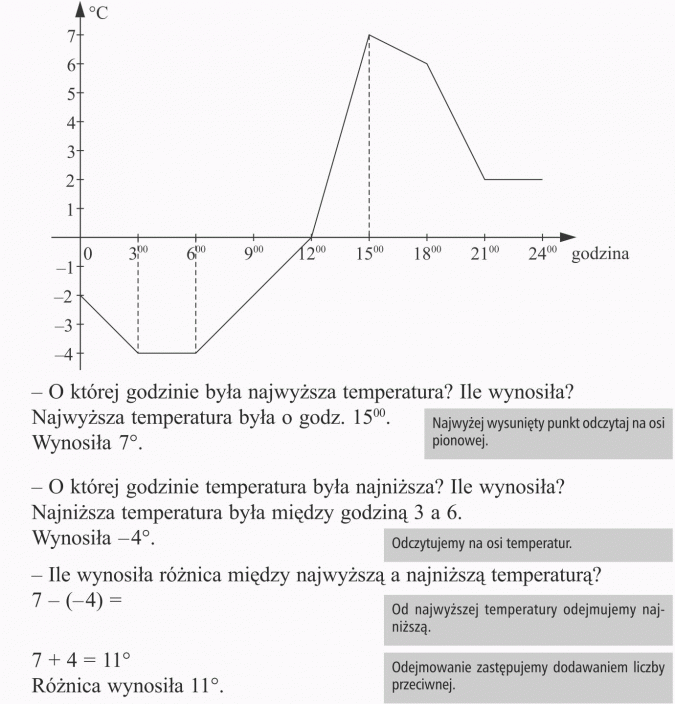 5.  Poćwicz tabliczkę mnożenia. W tym celu wejdź na link i porozwiązuj przykłady z tabliczki mnożenia: https://www.matzoo.pl/klasa3/tabliczka-mnozenia-w-zakresie-100_14_2546. Nie ma zadania domowego     						